Prečítaj si slabiky a slová v tabuľke. Rovnakú dvojicu vyfarbi tou istou pastelkou. Prezri si obrázky. Pod každý obrázok napíš začiatočné písmenko. Obrázky vyfarbi.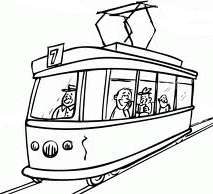 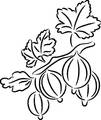 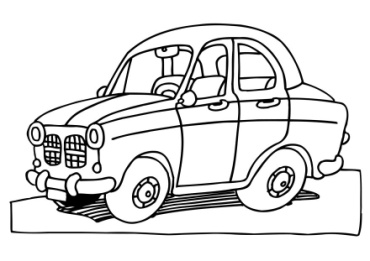 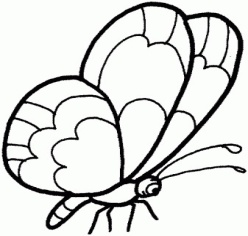 3. úloha:   3.  Prečítaj si slová. Prepíš ich na riadok písaným písmom.Eme - ________________ 	    mama - ___________________ Pod tlačené písmená napíš ich písané tvary.EMAmémamaMÁMEMÉmaMAMAmámeMAEmaEaMémAeá